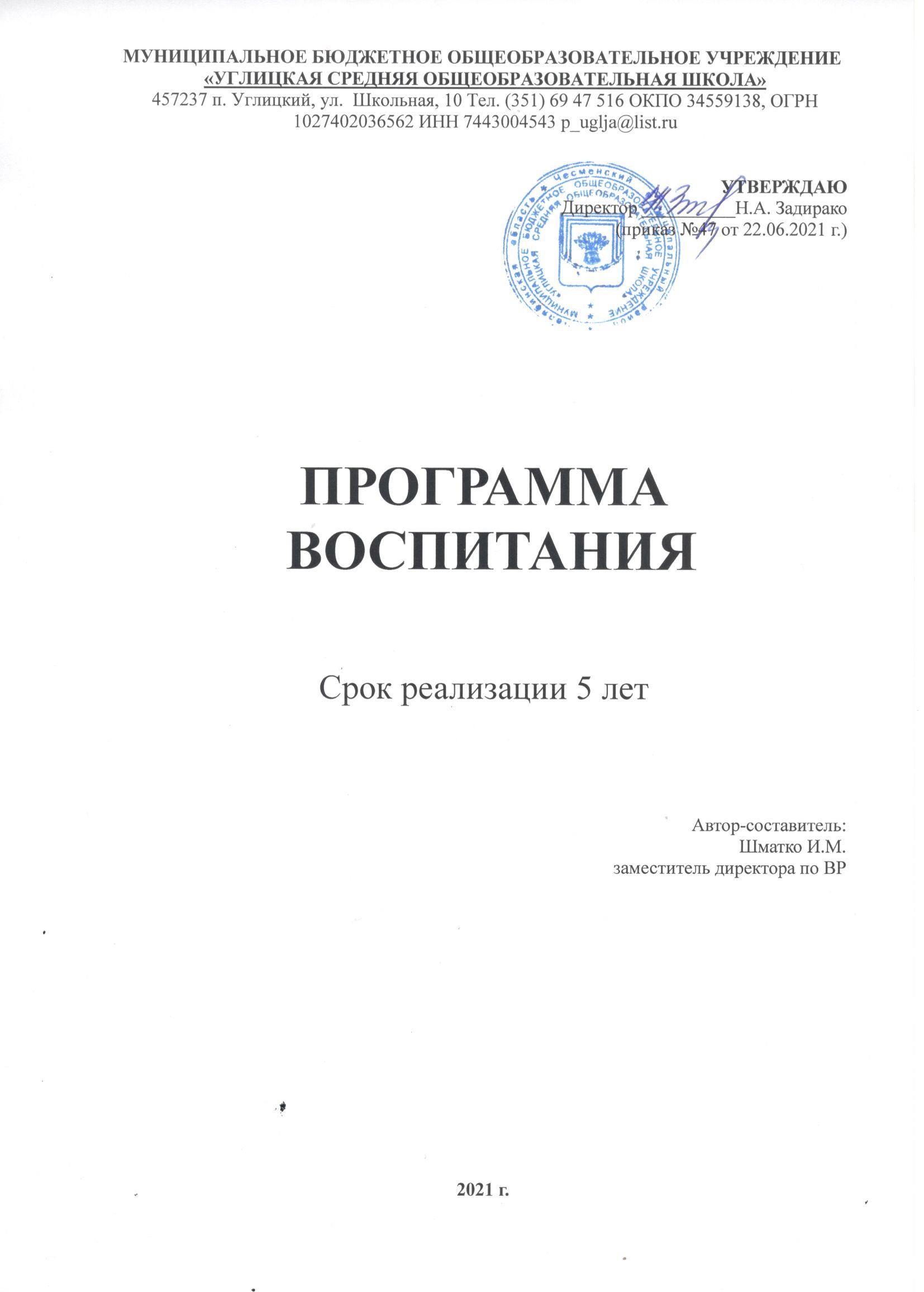 МУНИЦИПАЛЬНОЕ БЮДЖЕТНОЕ ОБЩЕОБРАЗОВАТЕЛЬНОЕ УЧРЕЖДЕНИЕ«УГЛИЦКАЯ СРЕДНЯЯ ОБЩЕОБРАЗОВАТЕЛЬНАЯ ШКОЛА»457237 п. Углицкий, ул. Школьная, 10 Тел. (351) 69 47 516 ОКПО 34559138, ОГРН1027402036562 ИНН 7443004543 p_uglja@list.ruУТВЕРЖДАЮДиректор	Н.А. Задирако (приказ № 47 от 22.06.2021 г.)ПРОГРАММА ВОСПИТАНИЯСрок реализации 5 летАвтор-составитель:Шматко И.М. заместитель директора по ВР2021 г.СодержаниеПАСПОРТ ПРОГРАММЫ ВОСПИТАНИЯ.ПОЯСНИТЕЛЬНАЯ ЗАПИСКАПрограмма воспитания МБОУ «Углицкая СОШ» разработана в соответствии с Указам президента Российской Федерации «О национальных целях развития Российской Федерации на период до 2030», Федеральным Законом Российской Федерации о внесении изменений в Федеральный закон«Об образовании в Российской Федерации по вопросам воспитания обучающихся» от 22.06.2020 года, методическими рекомендациями «Примерная программа воспитания», утвержденный 02.06.2020 года с Федеральными государственными образовательными стандартами (далее – ФГОС), на основании Муниципальной Программы воспитания в Чесменском муниципальном районе на 2021 – 2025 годы.В процессе воспитания МБОУ «Углицкая СОШ» взаимодействует с ГБУДО ОЦДОД, МКУК ЦДК Чесменского района, МКУК «Центральная библиотечная система Чесменского муниципального района», МБОУ ДОД «Дом детского творчества», МБОУ ДО "ДЮСШ", МБУ ФОК «Спарта», Чесменский историко-краеведческий музей им. А.Н. Беликова, КДН и ЗП, ПДН ОВД Чесменского района, МУ «Социальная защита населения», ГБУЗ «Районная больница с.Чесма», федеральный проект «Современная школа» на базе МБОУ «Чесменская СОШ №1» Центр образования цифрового и гуманитарного профилей «Точка роста», проект общественно- государственного детско-юношеской организацией РДШДанная программа направлена на приобщение обучающихся к российским традиционным духовным ценностям, правилам и нормам поведения в российском обществе, а также решение проблем гармоничного вхождения школьников в социальный мир и налаживания ответственных взаимоотношений с окружающими их людьми.Воспитательная программа является обязательной частью основной образовательной программы и призвана помочь всем участникам образовательного процесса реализовать воспитательный потенциал совместной деятельности и тем самым сделать школы воспитывающими организациями.Вместе с тем, Программа призвана обеспечить достижение обучающимся личностных результатов, определенные в ФГОС:формировать у них основы российской идентичности;готовность к саморазвитию;мотивацию к познанию и обучению;-ценностные установки и социально-значимые качества личности;активное участие в социально-значимой деятельности школы.Данная программа воспитания показывает систему работы с обучающимися в школе.ОСОБЕННОСТИ ОРГАНИЗУЕМОГО ВОСПИТАТЕЛЬНЛЬНОГО ПРОЦЕССАПроцесс воспитания основывается на следующих принципах:Приоритет безопасности ребенка - неукоснительное соблюдение законности и прав семьи и ребенка, соблюдения конфиденциальности информации о ребенке и семье, а также при нахождении его в образовательной организации;Совместное решение личностно и общественно значимых проблем - личностные и общественные проблемы являются основными стимулами развития школьника, а воспитание - это педагогическая поддержка процесса развития личности обучающегося, организация основных совместных дел обучающихся и педагогических работников как предмета совместной заботы и взрослых, и обучающихся;Системно - деятельностная организация воспитания - интеграция содержания различных видовдеятельности, обучающихся осуществляется на основе базовых национальных ценностей, системности, целесообразности и не шаблонности воспитания как условия его эффективности;Полисубъектность воспитания и социализации - обучающийся включены в различные виды социальной, информационной, коммуникативной активности, в содержании которых присутствуют разные, нередко противоречивые ценности и мировоззренческие установки, поэтому деятельность всех образовательных организаций, всего педагогического коллектива в организации социально-педагогического партнерства является ведущей, определяющей ценности, содержание, формы и методы воспитания и социализации обучающихся в учебной, вне учебной, внешкольной, общественно значимой деятельности;Событийность - реализация процесса воспитания главным образом через создание в школе детско-взрослых общностей, которые бы объединяли детей и педагогов яркими и содержательными событиями, общими совместными делами как предмета совместной заботы и взрослых, и детей;Ориентация на идеал - воспитание всегда ориентировано на определенный идеал, который являет собой высшую цель стремлений, деятельности воспитания и самовоспитания, духовно- нравственного развития личности. В нашей школе формирование жизненных идеалов, помогает найти образы для подражания в рамках гражданско - патриотического воспитания, музейной педагогике, что позволяет обучающимся сопоставить свои жизненные приоритеты с духовной высотой, героизмом идеала;Диалогическое общение - предусматривает его организацию средствами равноправного меж субъектного диалога: подростка со сверстниками, родителями, учителем и другими значимыми взрослыми;Психологическая комфортная среда - ориентир на создание в образовательной организации для каждого ребенка и взрослого позитивных эмоций, и доверительных отношений, конструктивного взаимодействия школьников и педагогов;Следование нравственному примеру - содержание учебного процесса, вне учебной и внешкольной деятельности наполняется примерами нравственного поведения, особое значение для духовно-нравственного развития обучающегося имеет пример учителя, его внешний вид, культура общения и т.д.;Основными традициями воспитания являются следующие:ключевые общешкольные дела, через которые осуществляется интеграция воспитательных усилий педагогов;коллективная разработка, коллективное планирование, коллективное проведение и коллективный анализ их результатов;ступени социального роста обучающихся (от пассивного наблюдателя до участника, от участника до организатора, от организатора до лидера того или иного дела);конструктивное межличностное, межклассное и межвозврастное взаимодействие обучающихся, а также их социальная активность;ориентация на формирование, создание и активизацию ученического самоуправления, как на уровне класса, так и на уровне школы, на создание детских общественных формирований, на установление в них доброжелательных и товарищеских взаимоотношений;формирование корпуса классных руководителей, реализующего по отношению к обучающимся защитную, личностно развивающую, организационную, посредническую (в том числе и в разрешении конфликтов) функции ит.д.МБОУ «Углицкая СОШ» является средней общеобразовательной школой, численность обучающихся на 1 сентября 2020 года составляет 93 человека, численность педагогического коллектива – 13 человек. Обучение ведётся с 1 по 11 класс по трем уровням образования: начальное общее образование, основное общее образование, среднее общее образование.МБОУ «Углицкая СОШ» - это сельская школа, удаленная от культурных и научных центров, спортивных школ и школ искусств. В ней обучаются более девяносто обучающихся. Данные факторы не могут не вносить особенности в воспитательный процесс. Но следствием этого являются и положительные стороны.Социокультурная среда поселка более консервативна и традиционна, чем в городе, сохраняется внутреннее духовное богатство, бережное отношение к Родине и природе. Сельская природная среда естественна и приближена к людям. Наш школьник воспринимает природу как естественную среду собственного обитания.Сельская школа, объединяя интеллигенцию, является не только образовательным, но и культурным центром села.Круг общения детей здесь не столь обширен, но само общение отличается детальным знанием окружающих людей. В таких условиях у детей значительно раньше формируется уважение к семейным традициям, почитание старших, уважение к людям труда, взаимопомощь. Практически все педагоги школы родились в нашем поселке, учились в этой школе, теперь работают в ней. Знают личностные особенности, бытовые условия жизни друг друга, отношения в семьях, что способствуют установлению доброжелательных и доверительных отношений между педагогами, школьниками и их родителями.В небольшом коллективе интенсивнее идет процесс установления межличностных контактов, существует реальная возможность проявить себя в общем деле. У нас все на виду, что при создании ситуации совместного поиска стимулирует активность обучающихся и учителей. Нет резкой обособленности между классами, обучающимися разного возраста.Таким образом, создавая условия для ребенка по выбору форм, способов самореализации на основе освоения общечеловеческих ценностей, учитываем особенности сельской школы.В процессе воспитания сотрудничаем с Домом культуры п. Углицкий, администрацией сельского поселения, Модельной сельской библиотекой, Музеем п. Углицкий, КДН и ЗП, ПДН ОВД Чесменского района. Принимаем участие в проектах, конкурсах и мероприятиях ДДТ, ФОК, районным музеем им. А.Н. Беликова, ЦДК Чесменского района. Начали принимать участие в проектах Российского движения школьников.В школе функционируют отряды Юных инспекторов движения, волонтеров.ЦЕЛЬ И ЗАДАЧИ ВОСПИТАНИЯСовременный национальный идеал личности, воспитанной в новой российской общеобразовательной школе, – это высоконравственный, творческий, компетентный гражданин России, принимающий судьбу Отечества как свою личную, осознающей ответственность за настоящее и будущее своей страны, укорененный в духовных и культурных традициях российского народа.Исходя из этого, общей целью воспитания в МБОУ «Углицкая СОШ» являетсяформирование у обучающихся духовно-нравственных ценностей, способности к осуществлению ответственного выбора собственной индивидуальной образовательной траектории, способности к успешной социализации в обществе.Данная цель ориентирует педагогов, в первую очередь, на обеспечение позитивной динамики развития личности ребенка, а не только на обеспечение соответствия его личности единому стандарту. Сотрудничество, партнерские отношения педагога и обучающегося, сочетание усилийпедагога по развитию личности ребенка и усилий самого ребенка по своему саморазвитию - являются важным фактором успеха в достижении поставленной цели в связи с этим важно.Достижению поставленной цели воспитания обучающихся будет способствовать решение следующих основных задач:поддерживать традиции и инициативы по созданию новых в рамках уклада школьной жизни, реализовывать воспитательные возможности общешкольных ключевых дел;реализовывать воспитательный потенциал и возможности школьного урока, поддерживать использование интерактивных форм занятий с обучающимися на уроках;инициировать и поддерживать ученическое самоуправление – как на уровне школы, так и на уровне классных сообществ; их коллективное планирование, организацию, проведение и анализ самостоятельно проведенных дел и мероприятий;инициировать и поддерживать деятельность детских общественных организаций (РДШ);вовлекать обучающихся в кружки, секции, клубы, студии и иные объединения, работающие по школьным программам внеурочной деятельности, реализовывать их воспитательные возможности;организовывать профориентационную работу с обучающимися;реализовывать потенциал классного руководства в воспитании обучающихся, поддерживать активное участие классных сообществ в урочной и неурочной деятельности, укрепление коллективных ценностей школьного сообщества;развивать предметно-эстетическую среду школы и реализовывать ее воспитательные возможности, формирование позитивного уклада школьной жизни и положительного имиджа и престижа Школы;организовать работу с семьями обучающихся, их родителями или законными представителями, направленную на совместное решение проблем личностного развития обучающихся.Планомерная реализация поставленных задач позволит организовать в школе интересную и событийно насыщенную жизнь детей и педагогов, что станет эффективным способом профилактики антисоциального поведения школьников.Конкретизация общей цели воспитания применительно к возрастным особенностям школьников позволяет выделить в ней следующие целевые приоритеты, соответствующие трем уровням общего образования. Это то, чему предстоит уделять первостепенное, но не единственное внимание:В воспитании детей младшего школьного возраста (уровень начального общего образования) таким целевым приоритетом является создание благоприятных условий для:усвоения младшими школьниками социально значимых знаний – знаний основных норм и традиций того общества, в котором они живут;самоутверждения их в своем новом социальном статусе - статусе школьника, то есть научиться соответствовать предъявляемым к носителям данного статуса нормам и принятым традициям поведения школьника;развития умений и навыков социально значимых отношений школьников младших классов и накопления ими опыта осуществления социально значимых дел в дальнейшем.К наиболее важным из них относятся следующие:быть любящим, послушным и отзывчивым сыном (дочерью), братом (сестрой), внуком (внучкой); уважать старших и заботиться о младших членах семьи; выполнять посильную дляребёнка домашнюю работу, помогая старшим;быть трудолюбивым, следуя принципу «делу — время, потехе — час» как в учебных занятиях, так и в домашних делах, доводить начатое дело до конца;знать и любить свою Родину – свой родной дом, двор, улицу, город, село, свою страну;беречь и охранять природу (ухаживать за комнатными растениями в классе или дома, заботиться о своих домашних питомцах и, по возможности, о бездомных животных в своем дворе; подкармливать птиц в морозные зимы; не засорять бытовым мусором улицы, леса, водоёмы);проявлять миролюбие — не затевать конфликтов и стремиться решать спорные вопросы, не прибегая к силе;стремиться узнавать что-то новое, проявлять любознательность, ценить знания;быть вежливым и опрятным, скромным и приветливым;соблюдать правила личной гигиены, режим дня, вести здоровый образ жизни;уметь сопереживать, проявлять сострадание к попавшим в беду; стремиться устанавливать хорошие отношения с другими людьми; уметь прощать обиды, защищать слабых, по мере возможности помогать нуждающимся в этом людям; уважительно относиться к людям иной национальной или религиозной принадлежности, иного имущественного положения, людям с ограниченными возможностями здоровья;быть уверенным в себе, открытым и общительным, не стесняться быть в чём-то непохожим на других ребят; уметь ставить перед собой цели и проявлять инициативу, отстаивать своё мнение и действовать самостоятельно, без помощи старших.Знание младшим школьником данных социальных норм и традиций, понимание важности следования им имеет особое значение для ребенка этого возраста, поскольку облегчает его вхождение в широкий социальный мир, в открывающуюся ему систему общественных отношений.В воспитании детей подросткового возраста (уровень основного общего образования) таким приоритетом является создание благоприятных условий для:становления	собственной жизненной позиции подростка, его собственных ценностных ориентаций;утверждения себя как личность в системе отношений, свойственных взрослому миру;развития социально значимых отношений школьников, и, прежде всего, ценностных отношений:к семье как главной опоре в жизни человека и источнику его счастья;	к труду как основному способу достижения жизненного благополучия человека, залогу его успешного профессионального самоопределения и ощущения уверенности в завтрашнем дне;к своему отечеству, своей малой и большой Родине как месту, в котором человек вырос и познал первые радости и неудачи, которая завещана ему предками и которую нужно оберегать;к природе как источнику жизни на Земле, основе самого ее существования, нуждающейся в защите и постоянном внимании со стороны человека;к миру как главному принципу человеческого общежития, условию крепкой дружбы, налаживания отношений с коллегами по работе в будущем и создания благоприятного микроклимата в своей собственной семье;к знаниям как интеллектуальному ресурсу, обеспечивающему будущее человека, как результату кропотливого, но увлекательного учебного труда;к культуре как духовному богатству общества и важному условию ощущения человеком полноты проживаемой жизни, которое дают ему чтение, музыка, искусство, театр, творческое самовыражение;к здоровью как залогу долгой и активной жизни человека, его хорошего настроения и оптимистичного взгляда на мир;к окружающим людям как безусловной и абсолютной ценности, как равноправным социальным партнерам, с которыми необходимо выстраивать доброжелательные и взаимоподдерживающие отношения, дающие человеку радость общения и позволяющие избегать чувства одиночества;к самим себе как хозяевам своей судьбы, самоопределяющимся и самореализующимся личностям, отвечающим за свое собственное будущее.Выделение данного приоритета в воспитании школьников, обучающихся на ступени основного общего образования, связано с особенностями детей подросткового возраста: с их стремлением утвердить себя как личность в системе отношений, свойственных взрослому миру. В этом возрасте особую значимость для детей приобретает становление их собственной жизненной позиции, собственных ценностных ориентаций. Подростковый возраст – наиболее удачный возраст для развития социально значимых отношений школьников.В воспитании детей юношеского возраста (уровень среднего общего образования) таким приоритетом является создание благоприятных условий для:приобретения школьниками опыта осуществления социально значимых дел, жизненного самоопределения, выбора дальнейшего жизненного пути посредствам реальный практический опыт, который они могут приобрести, в том числе и в школе, в то числе:опыт дел, направленных на заботу о своей семье, родных и близких;трудовой опыт, опыт участия в производственной практике;опыт дел, направленных на пользу своему родному селу, стране в целом, опыт деятельного выражения собственной гражданской позиции;опыт природоохранных дел;опыт разрешения возникающих конфликтных ситуаций в школе, дома или на улице;опыт самостоятельного приобретения новых знаний, проведения научных исследований, опыт проектной деятельности;опыт изучения, защиты и восстановления культурного наследия человечества, опыт создания собственных произведений культуры, опыт творческого самовыражения;опыт ведения здорового образа жизни и заботы о здоровье других людей;опыт	оказания	помощи	окружающим,	заботы	о	малышах	или	пожилых	людях, волонтерский опыт;опыт самопознания и самоанализа, опыт социально приемлемого самовыражения и самореализации.Выделение данного приоритета связано с особенностями школьников юношеского возраста: с их потребностью в жизненном самоопределении, в выборе дальнейшего жизненного пути, который открывается перед ними на пороге самостоятельной взрослой жизни.Работа по реализации данной программы, направленная на достижение поставленной цели, позволит обучающимся получить необходимые социальные навыки, которые помогут ему лучше ориентироваться в сложном мире человеческих взаимоотношений, эффективнее налаживать коммуникацию с окружающими, увереннее себя чувствовать во взаимодействии с ними, продуктивнее сотрудничать с людьми разных возрастов и разного социального положения, смелее искать и находить выходы из трудных жизненных ситуаций, осмысленнее выбирать свой жизненный путь в сложных поисках счастья для себя и окружающих его людей.Выделение в общей цели воспитания целевых приоритетов, связанных с возрастными особенностями воспитанников, не означает игнорирования других составляющих общей цели воспитания. Приоритет — это то, чему педагогам, работающим со школьниками конкретной возрастной категории, предстоит уделять первостепенное, но не единственное внимание.ВИДЫ, ФОРМЫ И СОДЕРЖАНИЕ ДЕЯТЕЛЬНОСТИПрактическая реализация цели и задач воспитания осуществляется в рамках следующих направлений воспитательной работы школы. Каждое из них представлено в соответствующем модуле.Модуль «Ключевые общешкольные дела»Ключевые дела – это главные традиционные общешкольные дела, в которых принимает участие большая часть школьников и которые обязательно планируются, готовятся, проводятся и анализируются совместно педагогами и детьми. Это комплекс коллективных творческих дел, интересных и значимых для школьников, объединяющих их вместе с педагогами в единый коллектив.Для этого в Школе используются следующие формы работыНа внешкольном уровне:Социальные проекты – ежегодные совместно разрабатываемые и реализуемые школьниками и педагогами комплексы дел (благотворительной, экологической, патриотической, трудовой направленности), ориентированные на преобразование окружающего школу социума:патриотическая акция «Бессмертный полк» (проект запущен по инициативе и при непосредственном участии Школы, с 9 мая 2016 года шествие жителей п. Углицкий с портретами ветеранов Великой Отечественной войны проходит ежегодно);экологическая акция «Школьный двор» (акция проходит ежегодно, в общешкольном субботнике принимают участие все обучающиеся школы);акция «Письмо солдату» (проходит накануне Дня защитника Отечества) и др.открытые дискуссионные площадки – комплекс открытых дискуссионных площадок.общешкольные родительские и ученические собрания, которые проводятся регулярно, в их рамках обсуждаются насущные проблемы;День профилактики правонарушений в школе (помимо профилактических мероприятий с обучающимися, проводится встреча родителей и обучающихся с представителями Управления образования, КДН и ЗП, ПДН);проводимые совместно с семьями учащихся спортивные состязания, праздники, представления, которые открывают возможности для творческой самореализации школьников и включают их в деятельную заботу об окружающих.спортивно-оздоровительная деятельность: соревнование по волейболу между командами обучающихся школы и старшеклассниками; состязания «Орленок», «Веселые старты» и т.п. с участием родителей в командах;досугово-развлекательная деятельность: праздники, концерты, конкурсные программы ко Дню матери, 8 Марта, выпускные вечера и т.п. с участием родителей, бабушек и дедушек;концерты в сельском Доме культуры с вокальными, танцевальными выступлениями школьников в День пожилого человека, День защиты ребенка, на Масленицу, 8 Марта, 9 Мая и др.На школьном уровне:Общешкольные праздники – ежегодно проводимые творческие (театрализованные, музыкальные, литературные и т.п.) дела, связанные со значимыми для детей и педагогов знаменательными датами и в которых участвуют все классы школы:День	Учителя	(поздравление	учителей,	концертная	программа,	подготовленная обучающимися 9 класса);праздники, концерты, конкурсные программы в Осенние праздники, Новогодние праздники, День матери, 8 Марта, День защитника Отечества, День Победы, выпускные вечера,«Первый звонок», «Последний звонок» и др.;Предметные недели (литературы, русского и английского языков; математики, физики,биологии и химии; истории, обществознания и географии; начальных классов);День защиты проектов (подготовка проектов, исследовательских работ и их защита)Торжественные ритуалы посвящения, связанные с переходом учащихся на следующую ступень образования, символизирующие приобретение ими новых социальных статусов в школе и развивающие школьную идентичность детей:- «Посвящение в первоклассники»;- «Посвящение в пешеходы»;- «Первый звонок»;- «Последний звонок».Церемонии награждения (по итогам года) школьников и педагогов за активное участие в жизни школы, защиту чести школы в конкурсах, соревнованиях, олимпиадах, значительный вклад в развитие школы:Награждение на торжественной линейке «Последний звонок» по итогам учебного года грамотами выпускников.На уровне классов:выбор и делегирование представителей классов в общешкольные советы, ответственных за подготовку общешкольных ключевых дел;участие школьных классов в реализации общешкольных ключевых дел;проведение в рамках класса итогового анализа детьми общешкольных ключевых дел, участие представителей классов в итоговом анализе проведенных дел на уровне общешкольных советов.На индивидуальном уровне:вовлечение по возможности каждого ребенка в ключевые дела школы в одной из возможных для них ролей: сценаристов, постановщиков, исполнителей, ведущих, декораторов, музыкальных редакторов, корреспондентов, ответственных за костюмы и оборудование, ответственных за приглашение и встречу гостей и т.п.);индивидуальная помощь ребенку (при необходимости) в освоении навыков подготовки, проведения и анализа ключевых дел;наблюдение за поведением ребенка в ситуациях подготовки, проведения и анализа ключевых дел, за его отношениями со сверстниками, старшими и младшими школьниками, с педагогами и другими взрослыми;при необходимости коррекция поведения ребенка через частные беседы с ним, через включение его в совместную работу с другими детьми, которые могли бы стать хорошим примером для ребенка, через предложение взять в следующем ключевом деле на себя роль ответственного за тот или иной фрагмент общей работы.Модуль «Классное руководство»Осуществляя работу с классом, педагог (классный руководитель) организует работус коллективом класса;индивидуальную работу с учащимися вверенного ему класса;работу с учителями, преподающими в данном классе;работу с родителями учащихся или их законными представителями.Работа с классным коллективом:инициирование и поддержка участия класса в общешкольных ключевых делах, оказание необходимой помощи детям в их подготовке, проведении и анализе;организация интересных и полезных для личностного развития ребенка совместных дел с учащимися вверенного ему класса (познавательной, трудовой, спортивно-оздоровительной, духовно-нравственной, творческой, профориентационной направленности), позволяющие с одной стороны, – вовлечь в них детей с самыми разными потребностями и тем самым датьим возможность самореализоваться в них, а с другой, – установить и упрочить доверительные отношения с учащимися класса, стать для них значимым взрослым, задающим образцы поведения в обществе.проведение классных часов как часов плодотворного и доверительного общения педагога и школьников, основанных на принципах уважительного отношения к личности ребенка, поддержки активной позиции каждого ребенка в беседе, предоставления школьникам возможности обсуждения и принятия решений по обсуждаемой проблеме, создания благоприятной среды для общения.сплочение коллектива класса через: игры и тренинги на сплочение и командообразование; однодневные походы и экскурсии, организуемые классными руководителями и родителями; празднования в классе дней рождения детей, включающие в себя подготовленные ученическими микрогруппами поздравления, сюрпризы, творческие подарки и розыгрыши; внутриклассные «огоньки» и вечера, дающие каждому школьнику возможность рефлексии собственного участия в жизни класса.выработка совместно со школьниками законов класса, помогающих детям освоить нормы и правила общения, которым они должны следовать в школе.Индивидуальная работа с обучающимися:изучение особенностей личностного развития обучающихся класса через наблюдение за поведением школьников в их повседневной жизни, в специально создаваемых педагогических ситуациях, в играх, погружающих ребенка в мир человеческих отношений, в организуемых педагогом беседах по тем или иным нравственным проблемам; результаты наблюдения сверяются с результатами бесед классного руководителя с родителями школьников, с преподающими в его классе учителями.поддержка ребенка в решении важных для него жизненных проблем (налаживание взаимоотношений с одноклассниками или учителями, выбор профессии, вуза и дальнейшего трудоустройства, успеваемость и т.п.), когда каждая проблема трансформируется классным руководителем в задачу для школьника, которую они совместно стараются решить.индивидуальная работа со школьниками класса, направленная на заполнение ими личных портфолио, в которых дети не просто фиксируют свои учебные, творческие, спортивные, личностные достижения, но и в ходе индивидуальных неформальных бесед с классным руководителем в начале каждого года планируют их, а в конце года – вместе анализируют свои успехи и неудачи.коррекция поведения ребенка через частные беседы с ним, его родителями или законными представителями, с другими обучающимися класса; через предложение взять на себя ответственность за то или иное поручение в классе.Работа с учителями, преподающими в классе:регулярные консультации классного руководителя с учителями-предметниками, направленные на формирование единства мнений и требований педагогов по ключевым вопросам воспитания, на предупреждение и разрешение конфликтов между учителями и учащимися;проведение мини-педсоветов, направленных на решение конкретных проблем класса и интеграцию воспитательных влияний на школьников;привлечение учителей к участию во внутриклассных делах, дающих педагогам возможность лучше узнавать и понимать своих учеников, увидев их в иной, отличной от учебной, обстановке;привлечение учителей к участию в родительских собраниях класса для объединения усилий в деле обучения и воспитания детей.Работа с родителями обучающихся или их законными представителями:регулярное информирование родителей о школьных успехах и проблемах их детей, о жизни класса в целом;помощь родителям школьников или их законным представителям в регулировании отношений между ними, администрацией школы и учителями-предметниками;организация родительских собраний, происходящих в режиме обсуждения наиболее острых проблем обучения и воспитания школьников;создание и организация работы родительских комитетов классов, участвующих в управлении образовательной организацией и решении вопросов воспитания и обучения их детей;привлечение членов семей школьников к организации и проведению дел класса;организация на базе класса семейных праздников, конкурсов, соревнований, направленных на сплочение семьи и школы.Модуль 5.3. «Курсы внеурочной деятельности»Воспитание на занятиях школьных курсов внеурочной деятельности осуществляется преимущественно через:вовлечение школьников в интересную и полезную для них деятельность, которая предоставит им возможность самореализоваться в ней, приобрести социально значимые знания, развить в себе важные для своего личностного развития социально значимые отношения, получить опыт участия в социально значимых делах;формирование в кружках, секциях, клубах, студиях и т.п. детско-взрослых общностей, которые могли бы объединять детей и педагогов общими позитивными эмоциями и доверительными отношениями друг к другу;создание в детских объединениях традиций, задающих их членам определенные социально значимые формы поведения;поддержку в детских объединениях школьников с ярко выраженной лидерской позицией и установкой на сохранение и поддержание накопленных социально значимых традиций;поощрение педагогами детских инициатив и детского самоуправления.Реализация воспитательного потенциала курсов внеурочной деятельности происходит в рамках, следующих выбранных школьниками ее видов:Познавательная деятельность. Курсы внеурочной деятельности, направленные на передачу школьникам социально значимых знаний, развивающие их любознательность, расширяющие их кругозор, позволяющие привлечь их внимание к экономическим, политическим, экологическим, гуманитарным проблемам нашего общества, формирующие их гуманистическое мировоззрение и научную картину мира.Спортивно-оздоровительная деятельность. Курс внеурочной деятельности «Готов к труду и обороне» направлен на физическое развитие школьников, развитие их ценностного отношения к своему здоровью, побуждение к здоровому образу жизни, воспитание силы воли, ответственности, формирование установок на защиту слабых.Игровая деятельность. Курс внеурочной деятельности «В здоровом теле здоровый дух», направленные на раскрытие творческого, умственного и физического потенциала школьников, развитие у них навыков конструктивного общения, умений работать в команде.Художественное творчество. Курсы внеурочной деятельности, создающие благоприятные условия для самореализации школьников, направленные на раскрытие их творческих способностей, которые помогут им в дальнейшем принести пользу другим людям или обществу в целом; формирование чувства вкуса и умения ценить прекрасное, на воспитание ценностного отношения школьников к культуре и их общее духовно-нравственное развитие.Проблемно-ценностное общение. Курсы внеурочной деятельности, направленные на развитие коммуникативных и лидерских компетенций школьников, проектного мышления, воспитание у них культуры общения, развитие умений слушать и слышать других, уважать чужое мнение и отстаивать свое собственное, терпимо относиться к разнообразию взглядов людей, на развитие самостоятельности и ответственности школьников.Модуль «Школьный урок»Реализация школьными педагогами воспитательного потенциала урока предполагает следующее:установление доверительных отношений между учителем и его учениками, способствующих позитивному восприятию учащимися требований и просьб учителя, привлечению их внимания к обсуждаемой на уроке информации, активизации их познавательной деятельности;побуждение школьников соблюдать на уроке общепринятые нормы поведения, правила общения со старшими (учителями) и сверстниками (школьниками), принципы учебной дисциплины и самоорганизации;привлечение внимания школьников к ценностному аспекту изучаемых на уроках явлений, организация их работы с получаемой на уроке социально значимой информацией – инициирование ее обсуждения, высказывания учащимися своего мнения по ее поводу, выработки своего к ней отношения;использование воспитательных возможностей содержания учебного предмета через демонстрацию детям примеров ответственного, гражданского поведения, проявления человеколюбия и добросердечности, через подбор соответствующих текстов для чтения, задач для решения, проблемных ситуаций для обсуждения в классе;применение на уроке интерактивных форм работы учащихся: интеллектуальных игр, стимулирующих познавательную мотивацию школьников; дискуссий, которые дают учащимся возможность приобрести опыт ведения конструктивного диалога; групповой работы или работы в парах, которые учат школьников командной работе и взаимодействию с другими детьми;включение в урок игровых процедур, которые помогают поддержать мотивацию детей к получению знаний, налаживанию позитивных межличностных отношений в классе, помогают установлению доброжелательной атмосферы во время урока;организация шефства мотивированных и эрудированных учащихся над их неуспевающими одноклассниками, дающего школьникам социально значимый опыт сотрудничества и взаимной помощи;инициирование и поддержка исследовательской деятельности школьников в рамках реализации ими индивидуальных и групповых исследовательских проектов, что даст школьникам возможность приобрести навык самостоятельного решения теоретической проблемы, навык генерирования и оформления собственных идей, навык уважительного отношения к чужим идеям, оформленным в работах других исследователей, навык публичного выступления перед аудиторией, аргументирования и отстаивания своей точки зрения.Модуль «Самоуправление»Поддержка детского самоуправления в школе помогает педагогам воспитывать в детях инициативность, самостоятельность, ответственность, трудолюбие, чувство собственного достоинства, а школьникам – предоставляет широкие возможности для самовыражения и самореализации. Поскольку учащимся младших и подростковых классов не всегда удается самостоятельно организовать свою деятельность, детское самоуправление иногда и на время может трансформироваться (посредством введения функции педагога-организатора) в детско- взрослое самоуправление.Детское самоуправление в школе осуществляется следующим образомНа уровне школы:через деятельность выборного Совета обучащихся школы, создаваемого для учета мнения школьников по вопросам управления образовательной организацией и принятия административных решений, затрагивающих их права и законные интересы;через деятельность творческих советов дела, отвечающих за проведение тех или иных конкретных мероприятий, праздников, вечеров, акций и т.п.;На уровне классов:через деятельность выборных по инициативе и предложениям обучающихся класса лидеров ( старост), представляющих интересы класса в общешкольных делах и призванных координировать его работу с работой Советом обучающихся школы и классных руководителей;через деятельность выборных органов самоуправления, отвечающих за различные направления работы класса;На индивидуальном уровне:через вовлечение школьников в планирование, организацию, проведение и анализ общешкольных и внутри классных дел;через реализацию функций школьниками, отвечающими за различные направления работы в классеСтруктура ученического самоуправления: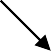 Модуль «Детские общественные объединения»Действующее на базе школы детское общественное движение «Лидер» – это добровольное детско-юношеское объединение обучающихся МБОУ «Углицкая СОШ», созданное по инициативе детей и взрослых, объединившихся на основе общности интересов для реализации общих целей. Делится на три возрастные группы:Его правовой основой является ФЗ от 19.05.1995 N 82-ФЗ (ред. от 20.12.2017) "Об общественных объединениях" (ст. 5). Воспитание в детском общественном объединении осуществляется через:организацию общественно полезных дел, дающих детям возможность получить важный для их личностного развития опыт деятельности, направленной на помощь другим людям, своей школе, обществу в целом; развить в себе такие качества как забота, уважение, умение сопереживать, умение общаться, слушать и слышать других. (Это посильная помощь, оказываемая школьниками пожилым людям; совместная работа с ДК по проведению культурно- развлекательных мероприятий; помощь в благоустройстве территории поселка; участие школьников в работе на прилегающей к школе территории и т.п);организацию общественно полезных дел, дающих детям возможность получить важный для их личностного развития опыт осуществления дел, направленных на помощь другим людям, своей школе, обществу в целом; развить в себе такие качества как внимание, забота, уважение, умение сопереживать, умение общаться, слушать и слышать других;рекрутинговые мероприятия в начальной школе, реализующие идею популяризации деятельности детского общественного объединения, привлечения в него новых участников (проводятся в форме игр, квестов, театрализаций и т.п.);поддержку и развитие в детском объединении его традиций и ритуалов, формирующих у ребенка чувство общности с другими его членами, чувство причастности к тому, что происходит в объединении (реализуется посредством введения особой символики детского объединения: детско-юношеское движение «Родничок» имеет эмблему, флаг, гимн;участие членов детского общественного движения в волонтерском школьном движении, деятельности на благо конкретных людей и социального окружения в целом.Модуль 5.7. «Экскурсии, походы»Экскурсии, походы помогают школьнику расширить свой кругозор, получить новые знания об окружающей его социальной, культурной, природной среде, научиться уважительно и бережно относиться к ней, приобрести важный опыт социально одобряемого поведения в различных внешкольных ситуациях. На экскурсиях, в походах создаются благоприятные условия для воспитания у подростков самостоятельности и ответственности, формирования у них навыков самообслуживающего труда, преодоления их инфантильных и эгоистических наклонностей, обучения рациональному использованию своего времени, сил, имущества. Эти воспитательные возможности реализуются в рамках следующих видов и форм деятельности:ежегодные походы на природу, организуемые в классах их классными руководителями и родителями школьников;регулярные сезонные экскурсии на природу, организуемые в начальных классах их классными руководителями («Природа зимой», «Осенний лес», «Приметы весны» и т.п.);	выездные экскурсии в музей, на предприятие; на представления в кинотеатр, драмтеатр, цирк и т.д.Модуль «Профориентация»Совместная деятельность педагогов и школьников по направлению «профориентация»включает в себя профессиональное просвещение школьников; диагностику и консультирование по проблемам профориентации, организацию профессиональных проб школьников. Задача совместной деятельности педагога и ребенка – подготовить школьника к осознанному выбору своей будущей профессиональной деятельности. Создавая профориентационно значимые проблемные ситуации, формирующие готовность школьника к выбору, педагог актуализирует его профессиональное самоопределение, позитивный взгляд на труд в постиндустриальном мире, охватывающий не только профессиональную, но и внепрофессиональную составляющие такой деятельности:циклы профориентационных часов общения, направленных на подготовку школьника к осознанному планированию и реализации своего профессионального будущего;профориентационные игры: деловые игры, квесты, расширяющие знания школьников о типах профессий, о способах выбора профессий, о достоинствах и недостатках той или иной интересной школьникам профессиональной деятельности;экскурсии на предприятия, дающие школьникам начальные представления о существующих профессиях и условиях работы людей, представляющих эти профессии;посещение дней открытых дверей в средних специальных учебных заведениях и вузах;совместное с педагогами изучение интернет ресурсов, посвященных выбору профессий, прохождение профориентационного онлайн-тестирования;участие в работе всероссийских профориентационных проектов, созданных в сети интернет;освоение школьниками основ профессии в рамках курсов внеурочной деятельности.Модуль «Организация предметно-эстетической среды»Окружающая ребенка предметно-эстетическая среда школы, при условии ее грамотной организации, обогащает внутренний мир ученика, способствует формированию у него чувства вкуса и стиля, создает атмосферу психологического комфорта, поднимает настроение, предупреждает стрессовые ситуации, способствует позитивному восприятию ребенком школы. Воспитывающее влияние на ребенка осуществляется через такие формы работы с предметно- эстетической средой школы как:оформление интерьера школьных помещений (вестибюля, коридоров, рекреаций, актового зала, окна и т.п.) и их периодическая переориентация, которая может служить хорошим средством разрушения негативных установок школьников на учебные и внеучебные занятия;размещение на стенах школы регулярно сменяемых экспозиций: творческих работ школьников, позволяющих им реализовать свой творческий потенциал, а также знакомящих их с работами друг друга; фотоотчетов об интересных событиях, происходящих в школе;озеленение пришкольной территории, разбивка клумб, школьного огорода, оборудование во дворе школы спортивных и игровых площадок, доступных и приспособленных для школьников разных возрастных категорий;благоустройство классных кабинетов, осуществляемое классными руководителями вместе со школьниками своих классов, позволяющее учащимся проявить свои фантазию и творческие способности, создающее повод для длительного общения классного руководителя со своими детьми;событийное оформление пространства при проведении конкретных школьных событий (праздников, церемоний, торжественных линеек, творческих вечеров, выставок, собраний и т.п.);совместная с детьми разработка, создание и популяризация особой школьной символики (флаг, эмблема, и т.п.), используемой как в школьной повседневности, так и в торжественные моменты жизни образовательной организации – во время праздников, торжественных церемоний, ключевых общешкольных дел и иных происходящих в жизни школы знаковых событий;акцентирование внимания школьников посредством элементов предметно-эстетической среды (стенды, плакаты) на важных для воспитания ценностях школы, ее традициях, правилах.Модуль «Работа с родителями»Работа с родителями или законными представителями школьников осуществляется для более эффективного достижения цели воспитания, которое обеспечивается согласованием позиций семьи и школы в данном вопросе. Работа с родителями или законными представителями школьников осуществляется в рамках следующих видов и форм деятельности:На групповом уровне:Ообщешкольный родительский комитет, участвующий в управлении школой и решении вопросов воспитания и социализации их детей;общешкольные родительские собрания, происходящие в режиме обсуждения наиболее острых проблем обучения и воспитания школьников;педагогическое просвещение родителей по вопросам воспитания детей, в ходе которого родители получают рекомендации классных руководителей и обмениваются собственным творческим опытом и находками в деле воспитания детей;взаимодействие с родителями посредством школьного сайта: размещается информация, предусматривающая ознакомление родителей, школьные новостиНа индивидуальном уровне:обращение к специалистам по запросу родителей для решения острых конфликтных ситуаций;участие родителей в педагогических консилиумах, собираемых в случае возникновения острых проблем, связанных с обучением и воспитанием конкретного ребенка;помощь со стороны родителей в подготовке и проведении общешкольных и внутри классных мероприятий воспитательной направленности;индивидуальное	консультирование	c	целью	координации	воспитательных	усилий педагогов и родителей.ОСНОВНЫЕ НАПРАВЛЕНИЯ САМОАНАЛИЗА ВОСПИТАТЕЛЬНОЙ РАБОТЫСамоанализ организуемой в школе воспитательной работы осуществляется по выбранным самой школой направлениям и проводится с целью выявления основных проблем школьного воспитания и последующего их решения.Самоанализ осуществляется ежегодно силами самой школы.Основными принципами, на основе которых осуществляется самоанализ воспитательной работы в школе, являются:принцип гуманистической направленности осуществляемого анализа, ориентирующий экспертов на уважительное отношение как к воспитанникам, так и к педагогам, реализующим воспитательный процесс;принцип приоритета анализа сущностных сторон воспитания, ориентирующий экспертов на изучение не количественных его показателей, а качественных – таких как содержание и разнообразие деятельности, характер общения и отношений между школьниками и педагогами;принцип развивающего характера осуществляемого анализа, ориентирующий экспертов на использование его результатов для совершенствования воспитательной деятельности педагогов: грамотной постановки ими цели и задач воспитания, умелого планирования своей воспитательной работы, адекватного подбора видов, форм и содержания их совместной с детьми деятельности;принцип разделенной ответственности за результаты личностного развития школьников, ориентирующий экспертов на понимание того, что личностное развитие школьников – это результат как социального воспитания (в котором школа участвует наряду с другимисоциальными институтами), так и стихийной социализации, и саморазвития детей. Основными направлениями анализа организуемого в школе воспитательного процесса:Результаты воспитания, социализации и саморазвития школьников.Критерием, на основе которого осуществляется данный анализ, является динамика личностного развития школьников каждого класса.Осуществляется анализ классными руководителями совместно с заместителем директора по воспитательной работе с последующим обсуждением его результатов на заседании методического объединения классных руководителей или педагогическом совете школы.Способом получения информации о результатах воспитания, социализации и саморазвития школьников является педагогическое наблюдение, диагностика «Уровень воспитанности».Внимание педагогов сосредотачивается на следующих вопросах: какие прежде существовавшие проблемы личностного развития школьников удалось решить за минувший учебный год; какие проблемы решить не удалось и почему; какие новые проблемы появились, над чем далее предстоит работать педагогическому коллективу.6. 2. Состояние организуемой в школе совместной деятельности детей и взрослых.Критерием, на основе которого осуществляется данный анализ, является наличие в школе интересной, событийно насыщенной и личностно развивающей совместной деятельности детей и взрослых.Осуществляется анализ заместителем директора по воспитательной работе, классными руководителями, Советом старшеклассников и родителями, хорошо знакомыми с деятельностью школы.Способами получения информации о состоянии организуемой в школе совместной деятельности детей и взрослых могут быть беседы со школьниками и их родителями, педагогами, лидерами ученического самоуправления, при необходимости – их анкетирование. Полученные результаты обсуждаются на заседании методического объединения классных руководителей или педагогическом совете школы.Внимание при этом сосредотачивается на вопросах, связанных скачеством проводимых общешкольных ключевых дел;качеством совместной деятельности классных руководителей и их классов;качеством организуемой в школе внеурочной деятельности;качеством реализации личностно развивающего потенциала школьных уроков;качеством существующего в школе ученического самоуправления;качеством функционирующих на базе школы детских общественных объединений;качеством проводимых в школе экскурсий, походов;качеством профориентационной работы школы;качеством организации предметно-эстетической среды школы;качеством взаимодействия школы и семей школьников.Итогом самоанализа организуемой в школе воспитательной работы является перечень выявленных проблем, над которыми предстоит работать педагогическому коллективу, и проект направленных на это управленческих решений.ПРИЛОЖЕНИЕ№НаименованиеСтраницы1Паспорт Программы3-42Пояснительная записка53Особенности организуемого в школе воспитательного процесса5-74Цели и задачи воспитания7-105Виды, формы и содержание деятельности11-196Основные направления самоанализа воспитательной работы19-207План воспитательной работы21-36НаименованиепрограммыПрограмма воспитания в МБОУ «Углицкая СОШ»на 2021 – 2025 годыОтветственный исполнительПрограммыМБОУ «Углицкая СОШ»ПрограммыПодпрограммыОтсутствуютПрограммно	– целевые инструментыПрограммыОтсутствуютОсновные	цели ПрограммыЦелью воспитания в МБОУ «Углицкая СОШ» является формирование у обучающихся духовно-нравственных ценностей, способности к осуществлению ответственного выбора собственной индивидуальной образовательной траектории, способности куспешной социализации в обществе.Основные	задачи Программыподдерживать традиции и инициативы по созданию новых в рамках уклада школьной жизни, реализовывать воспитательные возможности общешкольных ключевых дел;реализовывать воспитательный потенциал и возможности школьного урока, поддерживать использование интерактивных форм занятий с обучающимися на уроках;инициировать и поддерживать ученическое самоуправление – как на уровне школы, так и на уровне классных сообществ; их коллективное планирование, организацию, проведение и анализ самостоятельно проведенных дел и мероприятий;инициировать и поддерживать деятельность детских общественных организаций (РДШ);вовлекать обучающихся в кружки, секции, клубы, студии и иные объединения, работающие по школьным программам внеурочной деятельности, реализовывать их воспитательные возможности;организовывать профориентационную работу с обучающимися;реализовывать потенциал классного руководства в воспитании обучающихся, поддерживать активное участие классных сообществ в урочной и неурочной деятельности, укрепление коллективных ценностей школьного сообщества;развивать предметно-эстетическую среду школы и реализовывать ее воспитательные возможности, формирование позитивного уклада школьной жизни и положительного имиджа и престижаШколы;организовать работу с семьями обучающихся, их родителями или законными представителями, направленную на совместноерешение проблем личностного развития обучающихся.Целевые индикаторы	и показатели Программыдоля обучающихся, охваченных мероприятиями по направлениям воспитания, от общего количества обучающихся (по уровням образования) - 100%;доля обучающихся, вовлеченных в деятельность общественных объединений на базе образовательной организации - 30%;доля обучающихся (по уровням образования), принявших участие в индивидуальной профилактической работе (безнадзорность и правонарушения несовершеннолетних обучающихся), от общего количества обучающихся (по уровням образования) - 10 %;количество обучающихся, находящихся на учете в ПДН (на конец учебного года) - не более 1 %;количество обучающихся, находящихся на внутри школьном учете- не более 5 %;количество обучающихся ОО, снятых с учета в текущем календарном году (% выбывших из них) - 50 %;доля педагогов, прошедших подготовку по приоритетным направлениям воспитания и социализации обучающихся, от общего количества педагогов - 60 %;доля педагогических работников, осуществляющих деятельность по классному руководству, получивших поощрение- 100 %;- доля обучающихся, классных руководителей, педагогов – предметников, принимающих участие в ДОП образовании - Успех каждого ребёнка – 75%, участие в календаре массовых мероприятиях – 25%;- доля участия педагогических работников в конкурсах профессионального мастерства - 25%;- доля детей, охваченных наставничеством – 25%Этапы	и	срокиреализации ПрограммыПрограммы реализуется на 5 летОжидаемые результаты реализации ПрограммыРабота по реализации данной программы, направленная на достижение поставленной цели, позволит обучающимся получить необходимые социальные навыки, которые помогут ему лучше ориентироваться в сложном мире человеческих взаимоотношений, эффективнее налаживать коммуникацию с окружающими, увереннее себя чувствовать во взаимодействии с ними, продуктивнее сотрудничать с людьми разных возрастов и разного социального положения, смелее искать и находить выходы из трудных жизненных ситуаций, осмысленнее выбирать свой жизненный путь в сложных поисках счастья для себя и окружающих его людей.Планомерная реализация поставленных задач позволит организовать в школе интересную и событийно насыщенную жизнь детей и педагогов, что станет эффективным способом профилактики анти социального поведения школьников.ПЛАН ВОСПИТАТЕЛЬНОЙ РАБОТЫ ШКОЛЫ НА 2021-2022 УЧЕБНЫЙ ГОД1-4 КЛАССЫПЛАН ВОСПИТАТЕЛЬНОЙ РАБОТЫ ШКОЛЫ НА 2021-2022 УЧЕБНЫЙ ГОД1-4 КЛАССЫПЛАН ВОСПИТАТЕЛЬНОЙ РАБОТЫ ШКОЛЫ НА 2021-2022 УЧЕБНЫЙ ГОД1-4 КЛАССЫПЛАН ВОСПИТАТЕЛЬНОЙ РАБОТЫ ШКОЛЫ НА 2021-2022 УЧЕБНЫЙ ГОД1-4 КЛАССЫКлючевые общешкольные делаКлючевые общешкольные делаКлючевые общешкольные делаКлючевые общешкольные делаДелаКлассыОриентировочное времяпроведенияОтветственныеТоржественная линейка «Первыйзвонок»1-401.09.Заместитель директора по ВРМероприятия месячников безопасности и гражданской защиты детей (по профилактике ДДТТ, пожарной безопасности, экстремизма, терроризма,разработка схемы-маршрута «Дом- школа-дом», учебно-тренировочная эвакуация учащихся из здания)1-4сентябрьЗаместитель директора по ВР, учитель ОБЖ, классные руководителиТематические беседы «Безопасность учащихся, использующих Интернет в образовании и пропагандабезопасного поведения в сети Интернет»1-4СентябрьКлассные руководители«Посвящение в первоклассники».1-4сентябрьЮИДОсенний День Здоровья1-4сентябрьУчитель физкультурыДень гражданской обороны.1-4ОктябрьУчитель ОБЖДень друга (фотовыставка)1-4ОктябрьКлассные руководителиВсероссийский	есенинскийпраздник поэзии1-4ОктябрьБиблиотекарьВсероссийский день чтения1-4ОктябрьБиблиотекарьМероприятия месячника правового воспитания и профилактики правонарушений. Единый день профилактики правонарушений и деструктивного поведения(правовые, профилактические игры, беседы и т.п.)1-4октябрьЗаместитель директора по ВР, классные руководителиДень учителя в школе: акция по поздравлению учителей, учителей- ветеранов педагогического труда,концертная программа.1-4октябрьКлассные руководители«Золотая осень»: Конкурс рисунков. Праздник Осени. Конкурс поделок из природного и бросовогоматериала.1-4октябрьЗаместитель директора по ВР, классные руководителиБиблиотечный урок	«4 ноября –День народного единства»1-4НоябрьБиблиотекарьЧас рассказа. Жизнь и творчество Константина	МихайловичаСимонова «Жди меня ,и я вернусь»1-4НоябрьБиблиотекарьМероприятия месячника взаимодействия семьи и школы: выставка рисунков, фотографий,акции по поздравлению мам с Днем матери, конкурсная программа«Мама, папа, я – отличная семья!», беседы.1-4ноябрьЗаместитель директора по ВР, классные руководителиДень правовой защиты детей.Анкетирование учащихся на случай нарушения их прав и свобод в школе и семье.1-4ноябрьСоциальный педагог«Герои фильмов – наши друзья» (Сказочная	викторина	кВсемирному дню кино)1-4ДекабрьБиблиотекарьМероприятия месячника эстетического воспитания в школе.Новый год в школе: украшение кабинетов, оформление окон, конкурс рисунков, поделок, утренник.1-4декабрьЗаместитель директора по ВР, классные руководителиКалейдоскоп народных праздников(викторина)1-4ЯнварьЗаместитель директора поВР, классные руководителиЛыжные соревнования1-4январьУчитель физкультурыЧас памяти «Блокада Ленинграда»1-4январьКлассные руководителиВикторина «День зимующих птицРоссии» (1-4 классы).1-4ЯнварьБиблиотекарьЧас рассказа «Жизнь и творчествоАгнии Барто»1-4ФевральбиблиотекарьВстреча с интересной книгой «70 лет - Носов Н.Н. «Витя Малеев вшколе и дома»1-4ФевральбиблиотекарьМероприятия месячникагражданского и патриотического воспитания: военно-патриотическая игра «Орленок», «Веселые старты», фестиваль патриотической песни, акция по поздравлению пап идедушек, мальчиков, конкурс рисунков, Уроки мужества.1-4февральЗаместитель директора по ВР, классные руководители, учителя физкультурыНеделя начальных классов (викторины, интеллектуальныеигры, конкурсные программы)1-4февральМО учителей начальных классовВыставка творческих работ-отзывов«Я прочитал! И тебе советую»1-4МартБиблиотекарьМероприятие	«Цветной	коверРоссии»1-4МартЗаместитель директора поВР, классные руководителиВикторина «Творчество ЧуковскогоК.И.»1-4МартБиблиотекарьПраздник «День детской книги»1-4МартБиблиотекарьМероприятия месячника интеллектуального воспитания«Умники и умницы». День науки в школе: защита проектов иисследовательских работ1-4мартЗаместитель директора по УВР, классные руководители8 Марта в школе: конкурс рисунков, акция по поздравлению мам,бабушек, девочек, утренник1-4мартЗаместитель директора по ВР, классные руководителиЛитературная	игра		«2	апреля	– Международный	день		детскойкниги»1-4МартБиблиотекарьМероприятия месячника нравственного воспитания«Спешите делать добрые дела». Весенняя неделя добра1-4апрельЗаместитель директора по ВР, классные руководителиДень космонавтики: конкурсрисунков1-4апрельучитель ИЗО, классныеруководителиЭкологическая акция1-4апрельЗаместитель директора по ВРИтоговая выставка детского творчества1-4апрельЗаместитель директора поВР, руководители кружков, классные руководителиЧас рассказа«Они сражались за Родину»1-4майБиблиотекарьМероприятия месячника ЗОЖ«Здоровое поколение». Весенний День здоровья. Акция "Школа против курения". Туристическиепоходы.1-4майЗаместитель директора по ВР, классные руководители, учитель физкультурыДень Победы: акции «Бессмертныйполк», «Память», концерт в ДК, проект «Окна Победы»1-4майЗаместитель директора по ВРБеседа на тему : «На улице не вкомнате, о том, ребята, помните!»1-4майСоциальный педагогТоржественная линейка «Последнийзвонок»1-4майЗаместитель директора по ВРКурсы внеурочной деятельностиКурсы внеурочной деятельностиКурсы внеурочной деятельностиКурсы внеурочной деятельностиНазвание курсаКлассыКоличество часовв неделюОтветственные«Я, и интересные люди ЮжногоУрала»1-41Учителя нач. классов,Шматко И.М.«Фольклор Южного Урала»1-41Учителя нач. классов,Шматко И.М.«Киберзнатоки»1-21Учителя нач. классов,Шматко И.М.«В здоровом теле здоровый дух»1-41ч в 1кл2ч. в 2-4 кл.Учителя нач. классов,Палкичева Е.А.«ПроСвет»3-41Учителя нач. классов,Шматко И.М.СамоуправлениеСамоуправлениеСамоуправлениеСамоуправлениеДела, события, мероприятияКлассыОриентировочное времяпроведенияОтветственныеВыборы лидеров, активов классов,распределение обязанностей.1-4сентябрьКлассные руководителиРабота в соответствии собязанностями1-4В течение годаКлассные руководителиОтчет перед классом о проведеннойработе1-4майКлассные руководителиПрофориентацияПрофориентацияПрофориентацияПрофориентацияДела, события, мероприятияКлассыОриентировочное времяпроведенияОтветственныеМесячник профориентаций в школе:- конкурс рисунков, проект«Профессии моих родителей», викторина «Все профессии важны – выбирай на вкус!», беседы1-4январьЗам. директора по В.Р. Классные руководителиДетские общественные объединенияДетские общественные объединенияДетские общественные объединенияДетские общественные объединенияДела, события, мероприятияКлассыОриентировочное времяпроведенияОтветственныеТрудовая акция «Школьный двор»1-4октябрьКлассные руководителиБлаготворительная акция «Детскийорден милосердия»1-4декабрьКлассные руководителиАкция «К книгам с любовью»1-4февральКлассные руководителиВесенняя Неделя Добра (ряд мероприятий, осуществляемыхкаждым классом: «Чистый поселок- чистая планета», «Памяти павших», «Подарок ветерану»)1-4апрельКлассные руководителиУчастие в проектах и акциях РДШ1-4В течение годаЗам. директора по В.Р.Классные руководителиЭкскурсии, походыЭкскурсии, походыЭкскурсии, походыЭкскурсии, походыДела, события, мероприятияКлассыОриентировочное времяпроведенияОтветственныеПосещение концертов в Домекультуры поселка1-4В течение годаКлассные руководителиЭкскурсии в библиотеку «Правилаповедения в книжном царстве»2-3сентябрьБиблиотекарьЭкскурсия в сельский музей«Предметы крестьянского быта 19- 20 вв.»1-4октябрьКлассные руководителиСезонные экскурсии в природу1-4По плану клас.рук.Классные руководителиТуристические походы «В поход заздоровьем»1-4майКлассные руководителиОрганизация предметно-эстетической средыОрганизация предметно-эстетической средыОрганизация предметно-эстетической средыОрганизация предметно-эстетической средыДела, события, мероприятияКлассыОриентировочное времяпроведенияОтветственныеВыставки рисунков, фотографийтворческих работ, посвященных событиям и памятным датам1-4В течение годаЗам. директора по В.Р. Классные руководителиОформление классных уголков1-4В течение годаКлассные руководителиТрудовые десанты по уборкетерритории школы1-4В течение годаКлассные руководителиТрудовой десант по уборкепамятника «Павшим в годы войны»1-4Сентябрь, апрельКлассные руководителиПраздничное украшение кабинетов,окон кабинета1-4В течение годаКлассные руководителиРабота с родителямиРабота с родителямиРабота с родителямиРабота с родителямиДела, события, мероприятияКлассыОриентировочное времяпроведенияОтветственныеУчастие родителей в проведении общешкольных, классных мероприятий: осенниемероприятия, «Бессмертный полк»,«Память», новогодний утренник,«Мама, папа, я – отличная семья!», классные «огоньки» и др.1-4В течение годаЗаместитель директора по ВР, классные руководителиОбщешкольное родительскоесобрание1-4Октябрь, мартДиректор школыПедагогическое просвещениеродителей по вопросам воспитания детей1-41 раз/четвертьКлассные руководителиИнформационное оповещение через школьный сайт, сетевой город,родительские чаты.1-4В течение годаЗам.директора по ВРИндивидуальные консультации1-4В течение годаКлассные руководителиСовместные с детьми походы,экскурсии.1-4По плану классныхруководителейКлассные руководителиРабота Совета профилактики снеблагополучными семьями по вопросам воспитания, обучения детей1-4По плану СоветаПредседатель СоветаКлассное руководство(согласно индивидуальным по планам работы классных руководителей)Классное руководство(согласно индивидуальным по планам работы классных руководителей)Классное руководство(согласно индивидуальным по планам работы классных руководителей)Классное руководство(согласно индивидуальным по планам работы классных руководителей)ПЛАН ВОСПИТАТЕЛЬНОЙ РАБОТЫ ШКОЛЫ НА 2021-2022 УЧЕБНЫЙ ГОД5-9 КЛАССЫПЛАН ВОСПИТАТЕЛЬНОЙ РАБОТЫ ШКОЛЫ НА 2021-2022 УЧЕБНЫЙ ГОД5-9 КЛАССЫПЛАН ВОСПИТАТЕЛЬНОЙ РАБОТЫ ШКОЛЫ НА 2021-2022 УЧЕБНЫЙ ГОД5-9 КЛАССЫПЛАН ВОСПИТАТЕЛЬНОЙ РАБОТЫ ШКОЛЫ НА 2021-2022 УЧЕБНЫЙ ГОД5-9 КЛАССЫКлючевые общешкольные делаКлючевые общешкольные делаКлючевые общешкольные делаКлючевые общешкольные делаДелаКлассыОриентировочное времяпроведенияОтветственныеТоржественная линейка «Первыйзвонок»5-91.09.20Заместитель директора по ВРМероприятия месячников безопасности и гражданской защиты детей (по профилактике ДДТТ, пожарной безопасности, экстремизма, терроризма,разработка схемы-маршрута «Дом-школа-дом», учебно-тренировочная эвакуация обучающихся из здания)5-9сентябрьЗаместитель директора по ВР, классные руководители, руководитель отряда ЮИД, учитель ОБЖОсенний День Здоровья5-9сентябрьУчителя физкультурыАкция «Мы за ЗОЖ»: конкурсплакатов5-9сентябрьЗам. директора по В.Р.Классные руководителиПрезентация волонтерского движения школы «Не будьравнодушным»8-9сентябрьРуководитель волонтерского движения«Посвящение в пятиклассники»5-7сентябрьЗам. директора по В.Р.Классный руководительБеседа на тему: «Учимся разрешатьконфликты».5-9сентябрьСоциальный педагогТематические беседы «Безопасность учащихся, использующих Интернет в образовании и пропагандабезопасного поведения в сети Интернет»5-9СентябрьКлассные руководителиМероприятия месячника правового воспитания и профилактики правонарушений. Единый день профилактики правонарушений и деструктивного поведения(правовые, профилактические игры, беседы и т.п.)5-9октябрьСоциальный педагогДень учителя в школе: акция по поздравлению учителей, учителей- ветеранов педагогического труда,концертная программа, выставка5-9октябрьЗаместитель директора по ВР, классный руководитель 9 классарисунков «Мой любимый учитель».«Золотая осень»: Фотоконкурс.Праздник «Краски осени».5-9октябрьЗам. директора по В.Р.Классные руководителиБеседы на тему: «Жестокое обращение с детьми в семье:ответственность, профилактика»5-9октябрьСоциальный педагогМероприятия месячника взаимодействия семьи и школы: выставка рисунков, фотографий,акции по поздравлению мам с Днем матери, конкурсная программа«Мама, папа, я – отличная семья!», беседы, общешкольноеродительское собрание5-9ноябрьЗаместитель директора по ВР, классные руководителиДень правовой защиты детей. Просмотр, обсуждение видеоролика«Наши права». Анкетирование учащихся на случай нарушения их прав и свобод в школе и семье.5-9ноябрьСоциальный педагогПредметная неделя математики, физики, химии и биологии (шахматно-шашечный турнир,интерактивные игры, квесты и т.п.)5-9ноябрьМО учителей-предметниковСоревнования5-9ноябрьУчитель физкультурыБеседа на тему: «Группа смерти всоциальных сетях»5-9ноябрьСоциальный педагогПредметная неделя, географии, истории, обществознания (игры- путешествия, познавательные игрыи т.п.)5-9декабрьМО учителей-предметниковВстреча с инспектором ПДН«Законодательные меры за противоправные действия в сфере информационных технологий»5-9ДекабрьЗаместитель директора по ВРЧас рассказа «О героях былыхвремён…»5-9ДекабрьБиблиотекарьМероприятия месячника эстетического воспитания в школе.Новый год в школе: украшение кабинетов, оформление окон, конкурс плакатов, поделок, праздничная программа.5-9декабрьЗаместитель директора по ВР, учитель ИЗО, классные руководителиМеждународный день памяти жертвХолокоста.5-9ЯнварьКлассные руководителиПредметная неделя литературы, русского и английского языков (конкурсы чтецов, сочинений,интеллектуальные игры и т.п.)5-9январьМО учителей-предметниковЧас памяти «Блокада Ленинграда»5-9январьклассные руководителиЛыжные соревнования5-9январьУчитель физкультурыКлассный	час	«Профилактикакурения. Социальные последствия курения.5-9январьСоциальный педагогКлассный	час	«Профилактика наркомании. Организм ребёнка инаркотики»5-9январьСоциальный педагогМероприятия месячникагражданского и патриотического воспитания: фестиваль патриотической песни, акции«Письмо солдату», по поздравлению пап и дедушек, мальчиков, конкурс плакатов и рисунков, Урокимужества.5-9февральЗаместитель директора по ВР, классные руководители, учителя физкультурыКонкурс «Лучший читатель»5-9МартБиблиотекарьМероприятия месячника интеллектуального воспитания«Умники и умницы». День науки в школе: защита проектов иисследовательских работ7мартЗаместитель директора по УВР, руководители проектов8 Марта в школе: конкурсная программа «Вперед, девчонки!», выставка рисунков, акция по поздравлению мам, бабушек,девочек.5-9мартЗам. директора по В.Р. Классные руководителиВикторина «12 апреля - Всемирный день авиации и космонавтики». 55 лет со дня первого полета человекав космос (1961)5-9АпрельБиблиотекарьМероприятия месячника нравственного воспитания«Спешите делать добрые дела». Весенняя неделя добра5-9апрельЗаместитель директора по ВР, классные руководителиДень космонавтики: выставкарисунков5-7апрельПедагог ИЗО, классныеруководителиИтоговая выставка детского творчества5-9апрельЗаместитель директора поВР, руководители кружков, классные руководителиКонкурс «Безопасное колесо»5-7апрельРуководитель отряда ЮИДБеседы с обучающимися на тему:«Профилактика	агрессивного поведения».5-9апрельСоциальный педагогПроведение бесед:«Интернет среди нас»«Я и мои виртуальные друзья»«Интернет в моей семье»«Мой Интернет»«Интернет и природа»«Мой социум в Интернете»«Интернет и моя будущая профессия»«Интернет в современной школе»«Интернет и мое здоровье»5-9В течение годаКлассные руководителиПрезентация книг «Дети и война»5-9МайБиблиотекарьМероприятия месячника ЗОЖ5-9майЗаместитель директора по«Здоровое поколение». Весенний День здоровья Акция "Школапротив курения".ВР, классные руководители, учителя физкультурыДень Победы: акции «Бессмертный полк», «С праздником, ветеран!», концерт в ДК, проект «ОкнаПобеды» и др.5-9майЗам. директора по В.Р. Классные руководителиТоржественная линейка «Последнийзвонок»5-9майЗаместитель директора по ВРБеседа на тему : «На улице не вкомнате, о том, ребята, помните!»5-9майСоциальный педагогВыпускной вечер в школе5-9июньЗаместитель директора по ВРКурсы внеурочной деятельностиКурсы внеурочной деятельностиКурсы внеурочной деятельностиКурсы внеурочной деятельностиНазвание курсаКлассыКоличество часовв неделюОтветственныеГотов к труду и обороне5-90,5Палкичева Е.А.«Моя безопасность»5-80,5Кузьменко Г.В.«Основы проектной деятельности»5-91Кузьменко И.А.«Я –человек»5-91Моос Т.А Колтакова Н.С.ОДНРК5-91Пятанина Л.А.СамоуправлениеСамоуправлениеСамоуправлениеСамоуправлениеДела, события, мероприятияКлассыОриентировочное времяпроведенияОтветственныеВыборы лидеров, активов классов,распределение обязанностей.5-9сентябрьКлассные руководителиОбщешкольное выборное собрание обучающихся: выдвижениекандидатур от классов в Совет обучающихся школы, голосование.5-9сентябрьЗам. директора по В.Р.Конкурс «Лучший ученическийкласс»5-9В течение годаЗаместитель директора по ВРРабота в соответствии собязанностями5-9В течение годаКлассные руководителиОтчет перед классом о проведеннойработе5-9майКлассные руководителиОбщешкольное отчетное собрание обучающихся: отчеты членов Совета обучающихся школы о проделанной работе. Подведениеитогов работы за год5-9майЗаместитель директора по ВРПрофориентацияПрофориентацияПрофориентацияПрофориентацияДела, события, мероприятияКлассыОриентировочное времяпроведенияОтветственныеМероприятия месячника профориентации в школе «Мир профессий». Конкурс рисунков, про ориентационная игра, просмотр презентаций, диагностика.5-9январьЗаместитель директора по ВР, классные руководителиМероприятия про ориентационногоинтернет проекта «Проектируя»5-9В течение годаСоциальный педагогклассные руководителиДетские общественные объединенияДетские общественные объединенияДетские общественные объединенияДетские общественные объединенияДела, события, мероприятияКлассыОриентировочное времяпроведенияОтветственныеТрудовая акция «Школьный двор»5-9октябрьКлассные руководителиАкция «К книгам с любовью»5-9февральБиблиотекарьЭкологическая акция5-9апрельЗам. директора по В.Р.Классные руководителиВесенняя Неделя Добра (ряд мероприятий, осуществляемых каждым классом и волонтерским движением школы: «Чистыйпоселок - чистая планета», «Памяти павших»)5-9апрельКлассные руководителиУчастие в проектах и акциях РДШ5-9В течение годаЗаместитель директора по ВРЭкскурсии, походыЭкскурсии, походыЭкскурсии, походыЭкскурсии, походыДела, события, мероприятияКлассыОриентировочное времяпроведенияОтветственныеПосещение концертов в Домекультуры поселка5-9В течение годаКлассные руководителиЭкскурсия в сельский музей«История поселка Углицкий»5-7январьКлассные руководителиСезонные экскурсии в природу5-7По плану клас.рук.Классные руководителиЭкскурсии в музеи, пожарнуючасть, предприятия5-9По плану клас.рук.Классные руководителиТуристические походы «В поход заздоровьем»5-9майКлассные руководителиОрганизация предметно-эстетической средыОрганизация предметно-эстетической средыОрганизация предметно-эстетической средыОрганизация предметно-эстетической средыДела, события, мероприятияКлассыОриентировочное времяпроведенияОтветственныеВыставки рисунков, фотографий творческих работ, посвященныхсобытиям и памятным датам5-9В течение годаКлассные руководителиОформление классных уголков5-9В течение годаКлассные руководителиТрудовые десанты по уборке5-9В течение годаКлассные руководителитерритории школыТрудовой десант по озеленениюшкольных клумб5-9АпрельКлассные руководителиПраздничное украшение кабинетов,окон кабинета5-9В течение годаКлассные руководителиРабота с родителямиРабота с родителямиРабота с родителямиРабота с родителямиДела, события, мероприятияКлассыОриентировочное времяпроведенияОтветственныеУчастие родителей в проведении общешкольных, классных мероприятий: новогоднийпраздник, «Мама, папа, я – отличная семья!», классные мероприятия идр.5-9В течение годаЗаместитель директора по ВР, классные руководителиОбщешкольное родительскоесобрание5-9Октябрь, мартДиректор школыБеседы на тему : «Ответственность родителей за воспитание. Правовые аспекты, связанные с ответственностью родителей завоспитание детей»5-9октябрьСоциальный педагогБеседа с родителями натему:«Тепло семьи»5-9ДекабрьСоциальный педагогПедагогическое просвещениеродителей по вопросам воспитания детей5-91 раз/четвертьКлассные руководителиИнформационное оповещение черезшкольный сайт5-9В течение годаЗаместитель директора по ВРИндивидуальные консультации5-9В течение годаКлассные руководителиСовместные с детьми походы,экскурсии.5-9По плану классныхруководителейКлассные руководителиРабота Совета профилактики снеблагополучными семьями по вопросам воспитания, обучения детей5-9По плану СоветаПредседатель СоветаКлассное руководство(согласно индивидуальным по планам работы классных руководителей)Классное руководство(согласно индивидуальным по планам работы классных руководителей)Классное руководство(согласно индивидуальным по планам работы классных руководителей)Классное руководство(согласно индивидуальным по планам работы классных руководителей)Школьный урок(согласно индивидуальным по планам работы учителей-предметников)Школьный урок(согласно индивидуальным по планам работы учителей-предметников)Школьный урок(согласно индивидуальным по планам работы учителей-предметников)Школьный урок(согласно индивидуальным по планам работы учителей-предметников)ПЛАН ВОСПИТАТЕЛЬНОЙ РАБОТЫ ШКОЛЫ НА 2021-2022 УЧЕБНЫЙ ГОД10-11 КЛАССЫПЛАН ВОСПИТАТЕЛЬНОЙ РАБОТЫ ШКОЛЫ НА 2021-2022 УЧЕБНЫЙ ГОД10-11 КЛАССЫПЛАН ВОСПИТАТЕЛЬНОЙ РАБОТЫ ШКОЛЫ НА 2021-2022 УЧЕБНЫЙ ГОД10-11 КЛАССЫПЛАН ВОСПИТАТЕЛЬНОЙ РАБОТЫ ШКОЛЫ НА 2021-2022 УЧЕБНЫЙ ГОД10-11 КЛАССЫКлючевые общешкольные делаКлючевые общешкольные делаКлючевые общешкольные делаКлючевые общешкольные делаДелаКлассыОриентировочное времяпроведенияОтветственныеТоржественная линейка «Первыйзвонок»10-111.09.20Заместитель директора по ВРМероприятия месячников безопасности и гражданской защиты детей (по профилактике ДДТТ, пожарной безопасности, экстремизма, терроризма,разработка схемы-маршрута «Дом- школа-дом», учебно-тренировочная эвакуация учащихся из здания)10-11сентябрьЗаместитель директора по ВР, классные руководители, руководитель отряда ЮИД, учитель ОБЖОсенний День Здоровья10-11сентябрьУчителя физкультурыПроведение бесед:«Интернет среди нас»«Я и мои виртуальные друзья»«Интернет в моей семье»«Мой Интернет»«Интернет и природа»«Мой социум в Интернете»«Интернет и моя будущая профессия»«Интернет в современной школе»«Интернет и мое здоровье»10-11В течение годаКлассные руководителиАкции волонтерского движенияшколы10-11сентябрьРуководитель волонтерскогодвиженияТематические беседы «Безопасность учащихся, использующих Интернет в образовании и пропаганда безопасного поведения в сетиИнтернет»10-11СентябрьКлассные руководителиМероприятия месячника правового воспитания и профилактики правонарушений. Единый день профилактики правонарушений и деструктивного поведения(правовые, профилактические игры, беседы и т.п.)10-11октябрьЗаместитель директора по ВР, классные руководители, социальный педагогДень учителя в школе: акция попоздравлению учителей, учителей- ветеранов педагогического труда, концертная программа.10-11октябрьЗаместитель директора по ВР«Золотая осень»: Фотовыставка.10-11октябрьклассные руководителиМероприятия месячника взаимодействия семьи и школы:конкурсная программа «Мама, папа, я – отличная семья!», беседы,общешкольное родительское собрание10-11ноябрьЗаместитель директора по ВР,классные руководителиДень правовой защиты детей. Просмотр, обсуждение видеоролика«Наши права». Анкетирование учащихся на случай нарушения их прав и свобод в школе и семье.10-11ноябрьСоциальный педагогСоревнование по мини-футболу10-11ноябрьУчитель физкультурыБеседа    с    обучающимися	оправонарушениях,	обответственности	за правонарушения, совместно с инспектором ПДН.10-11НоябрьСоциальный педагогМероприятия «День Конституции»10-11декабрьЗаместитель	директора	поВР, классные руководителиМероприятия месячника эстетического воспитания в школе.Новый год в школе: украшение кабинетов, оформление окон, конкурс плакатов, праздничный вечер.10-11декабрьЗаместитель директора по ВР, социальный педагог классные руководителиЧас памяти «Блокада Ленинграда»10-11январьКлассные руководителиМероприятия месячникагражданского и патриотического воспитания: соревнование по волейболу, спортивно- военизированная эстафета,«фестиваль патриотической песни, акции по поздравлению юношей10-11февральЗаместитель директора по ВР, классные руководители, учителя физкультурыКонкурс «Лучший читатель»10-11МартБиблиотекарь8 Марта в школе: конкурсная программа «А ну-ка, девушки!»,акции по поздравлению девушек10-11мартклассные руководителиМероприятия месячниканравственного воспитания«Спешите делать добрые дела». Весенняя неделя добра10-11апрельЗаместитель директора поВР, классные руководителиИтоговая выставка детскоготворчества10-11апрельЗаместитель директора поВР, классные руководители«Это праздник со слезами на глазах»10-11майБиблиотекарьМероприятия месячника ЗОЖ«Здоровое поколение». Весенний День здоровья.Акция "Школа против курения".10-11майЗаместитель директора по ВР, классные руководители, учителя физкультурыДень Победы: акции «Бессмертный полк», «С праздником, ветеран!», концерт в ДК, проект «ОкнаПобеды» и др.10-11майЗаместитель директора по ВРБеседа на тему : «На улице не вкомнате, о том, ребята, помните!»10-11майСоциальный педагогТоржественная линейка «Последнийзвонок»10-11майЗаместитель директора по ВРВыпускной вечер в школе10-11июньЗаместитель директора по ВРКурсы внеурочной деятельностиКурсы внеурочной деятельностиКурсы внеурочной деятельностиКурсы внеурочной деятельностиНазвание курсаКлассыКоличество часовв неделюОтветственныеПознай себя100,5Шматко И.М.«БЛАГОтворители»101Казакова А.Ф.Я хочу общаться101Шматко И.М.«Поговорим о жизни»100,5Казакова А.Ф.СамоуправлениеСамоуправлениеСамоуправлениеСамоуправлениеДела, события, мероприятияКлассыОриентировочное времяпроведенияОтветственныеВыборы лидеров, активов классов,распределение обязанностей.10-11сентябрьКлассные руководителиОбщешкольное выборное собрание учащихся: выдвижение кандидатурот классов в Совет обучающихся школы, голосование и т.п.10-11сентябрьЗаместитель директора по ВРОтчет перед классом о проведеннойработе10-11майКлассные руководителиОбщешкольное отчетное собрание обучающихся: отчеты членов Совета обучающихся школы о проделанной работе. Подведениеитогов работы за год10-11майЗаместитель директора по ВРПрофориентацияПрофориентацияПрофориентацияПрофориентацияДела, события, мероприятияКлассыОриентировочное времяпроведенияОтветственныеМероприятия месячника профориентации в школе «Мир профессий». профориентационная игра, просмотр презентаций,диагностика.10-11январьЗаместитель директора по ВР, классные руководителиДетские общественные объединенияДетские общественные объединенияДетские общественные объединенияДетские общественные объединенияДела, события, мероприятияКлассыОриентировочное времяпроведенияОтветственныеТрудовая акция «Школьный двор»10-11октябрьКлассные руководителиШефская помощь престарелымлюдям по уборке территории10-11Октябрь, апрельКлассные руководителиАкция «К книгам с любовью»10-11февральКлассные руководителиВесенняя Неделя Добра (ряд мероприятий, осуществляемых каждым классом и волонтерским движением Школы: «Чистыйпоселок - чистая планета», «Памяти павших», «О сердца к сердцу»,«Помощь пожиломуодносельчанину на приусадебном участке», «Здоровая перемена» и др.)10-11апрельКлассные руководителиУчастие в проектах и акциях РДШ10-11В течение годаКлассные руководителиЭкскурсии, походыЭкскурсии, походыЭкскурсии, походыЭкскурсии, походыДела, события, мероприятияКлассыОриентировочное времяпроведенияОтветственныеПосещение концертов в Домекультуры поселка10-11В течение годаКлассные руководителиЭкскурсия в сельский музей «Нашиземляки – участники локальных войн»10-11февральКлассные руководителиЭкскурсии в музеи, пожарнуючасть, предприятия10-11По плану классногоруководителяКлассные руководителиТуристические походы «В поход заздоровьем»10-11майКлассные руководителиОрганизация предметно-эстетической средыОрганизация предметно-эстетической средыОрганизация предметно-эстетической средыОрганизация предметно-эстетической средыДела, события, мероприятияКлассыОриентировочное времяпроведенияОтветственныеВыставки фотографий, плакатов, посвященных событиям и памятнымдатам10-11В течение годаКлассные руководителиОформление классных уголков10-11В течение годаКлассные руководителиТрудовые десанты по уборкетерритории школы10-11В течение годаКлассные руководителиТрудовой десант по озеленениюшкольных клумб10-11Сентябрь, апрельКлассные руководителиПраздничное украшение кабинетов,окон кабинета10-11В течение годаКлассные руководителиРабота с родителямиРабота с родителямиРабота с родителямиРабота с родителямиДела, события, мероприятияКлассыОриентировочное времяпроведенияОтветственныеУчастие родителей в проведении общешкольных, классных мероприятий: «Бумажный бум»,«Подари ребенку день»,«Бессмертный полк», новогодний вечер, «Мама, папа, я – отличная семья!», «Детский орденмилосердия», выпускной вечер и др.10-11В течение годаЗаместитель директора по ВР, рук-ль движения «Берег юности», классные руководителиОбщешкольное родительскоесобрание10-11Октябрь, мартДиректор школыПедагогическое просвещениеродителей по вопросам воспитания детей10-111 раз/четвертьКлассные руководителиИнформационное оповещение черезшкольный сайт, чатах, сетевой город10-11В течение годаЗаместитель директора по ВРИндивидуальные консультации10-11В течение годаКлассные руководителиСовместные с детьми походы,экскурсии.10-11По плану классныхруководителейКлассные руководителиРабота Совета профилактики снеблагополучными семьями по вопросам воспитания, обучения детей10-11По плану СоветаПредседатель СоветаКлассное руководство(согласно индивидуальным по планам работы классных руководителей)Классное руководство(согласно индивидуальным по планам работы классных руководителей)Классное руководство(согласно индивидуальным по планам работы классных руководителей)Классное руководство(согласно индивидуальным по планам работы классных руководителей)Школьный урок(согласно индивидуальным по планам работы учителей-предметников)Школьный урок(согласно индивидуальным по планам работы учителей-предметников)Школьный урок(согласно индивидуальным по планам работы учителей-предметников)Школьный урок(согласно индивидуальным по планам работы учителей-предметников)